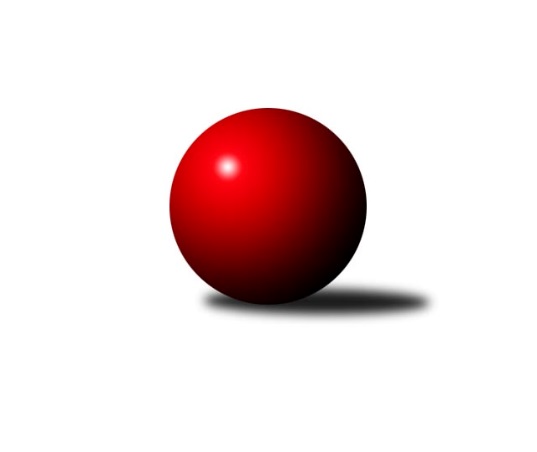 Č.22Ročník 2017/2018	27.4.2024 Západočeská divize 2017/2018Statistika 22. kolaTabulka družstev:		družstvo	záp	výh	rem	proh	skore	sety	průměr	body	plné	dorážka	chyby	1.	Jiskra Hazlov	22	15	2	5	226 : 126 	(151.0 : 113.0)	2590	32	1771	819	29	2.	Lokomotiva Cheb˝A˝	22	14	1	7	209 : 143 	(141.0 : 111.0)	2612	29	1764	848	18.6	3.	Lokomotiva Cheb˝B˝	22	14	0	8	197 : 155 	(128.0 : 136.0)	2554	28	1749	804	23.4	4.	TJ Slavoj Plzeň	22	13	1	8	197 : 155 	(141.5 : 122.5)	2616	27	1772	844	30.5	5.	Sokol Útvina	22	11	3	8	198 : 154 	(140.5 : 123.5)	2577	25	1770	806	32.5	6.	SKK K.Vary	22	10	3	9	186 : 166 	(146.0 : 106.0)	2601	23	1770	831	24.5	7.	Havlovice	22	8	4	10	176 : 176 	(132.0 : 132.0)	2553	20	1761	792	30.7	8.	TJ Lomnice˝B˝	22	10	0	12	153 : 199 	(128.0 : 136.0)	2593	20	1778	815	34.3	9.	Jáchymov	22	9	1	12	166 : 186 	(133.5 : 130.5)	2546	19	1761	785	32	10.	Kuželky Holýšov	22	7	2	13	150 : 202 	(118.5 : 145.5)	2569	16	1769	800	33.5	11.	TJ Dobřany	22	7	0	15	134 : 218 	(115.5 : 148.5)	2565	14	1777	789	31.9	12.	Sokol Kdyně˝B˝	22	5	1	16	120 : 232 	(96.5 : 167.5)	2496	11	1735	761	39.9Tabulka doma:		družstvo	záp	výh	rem	proh	skore	sety	průměr	body	maximum	minimum	1.	Lokomotiva Cheb˝B˝	11	11	0	0	137 : 39 	(85.0 : 47.0)	2762	22	2838	2683	2.	Jiskra Hazlov	11	10	1	0	134 : 42 	(85.0 : 47.0)	2693	21	2768	2627	3.	Lokomotiva Cheb˝A˝	11	10	1	0	132 : 44 	(87.5 : 44.5)	2769	21	2835	2676	4.	Havlovice	11	8	1	2	126 : 50 	(81.0 : 51.0)	2646	17	2749	2494	5.	Sokol Útvina	11	7	2	2	118 : 58 	(79.5 : 52.5)	2499	16	2573	2434	6.	TJ Slavoj Plzeň	11	8	0	3	108 : 68 	(72.5 : 59.5)	2710	16	2799	2638	7.	TJ Lomnice˝B˝	11	7	0	4	94 : 82 	(72.5 : 59.5)	2517	14	2618	2454	8.	SKK K.Vary	11	6	1	4	104 : 72 	(79.0 : 41.0)	2552	13	2618	2470	9.	Jáchymov	11	6	1	4	96 : 80 	(75.5 : 56.5)	2549	13	2636	2486	10.	Sokol Kdyně˝B˝	11	5	0	6	82 : 94 	(60.5 : 71.5)	2619	10	2675	2508	11.	Kuželky Holýšov	11	4	2	5	78 : 98 	(60.5 : 71.5)	2637	10	2740	2533	12.	TJ Dobřany	11	4	0	7	71 : 105 	(62.0 : 70.0)	2532	8	2609	2433Tabulka venku:		družstvo	záp	výh	rem	proh	skore	sety	průměr	body	maximum	minimum	1.	Jiskra Hazlov	11	5	1	5	92 : 84 	(66.0 : 66.0)	2580	11	2723	2427	2.	TJ Slavoj Plzeň	11	5	1	5	89 : 87 	(69.0 : 63.0)	2607	11	2757	2477	3.	SKK K.Vary	11	4	2	5	82 : 94 	(67.0 : 65.0)	2606	10	2679	2468	4.	Sokol Útvina	11	4	1	6	80 : 96 	(61.0 : 71.0)	2585	9	2806	2387	5.	Lokomotiva Cheb˝A˝	11	4	0	7	77 : 99 	(53.5 : 66.5)	2611	8	2752	2427	6.	Kuželky Holýšov	11	3	0	8	72 : 104 	(58.0 : 74.0)	2562	6	2628	2410	7.	Jáchymov	11	3	0	8	70 : 106 	(58.0 : 74.0)	2546	6	2692	2359	8.	TJ Dobřany	11	3	0	8	63 : 113 	(53.5 : 78.5)	2569	6	2713	2459	9.	Lokomotiva Cheb˝B˝	11	3	0	8	60 : 116 	(43.0 : 89.0)	2554	6	2771	2331	10.	TJ Lomnice˝B˝	11	3	0	8	59 : 117 	(55.5 : 76.5)	2601	6	2740	2460	11.	Havlovice	11	0	3	8	50 : 126 	(51.0 : 81.0)	2544	3	2640	2407	12.	Sokol Kdyně˝B˝	11	0	1	10	38 : 138 	(36.0 : 96.0)	2484	1	2679	2343Tabulka podzimní části:		družstvo	záp	výh	rem	proh	skore	sety	průměr	body	doma	venku	1.	Lokomotiva Cheb˝A˝	11	9	0	2	110 : 66 	(76.0 : 56.0)	2658	18 	6 	0 	0 	3 	0 	2	2.	TJ Slavoj Plzeň	11	8	1	2	118 : 58 	(81.0 : 51.0)	2606	17 	5 	0 	1 	3 	1 	1	3.	Jiskra Hazlov	11	8	1	2	116 : 60 	(79.5 : 52.5)	2617	17 	5 	0 	0 	3 	1 	2	4.	Lokomotiva Cheb˝B˝	11	7	0	4	100 : 76 	(62.0 : 70.0)	2596	14 	5 	0 	0 	2 	0 	4	5.	TJ Lomnice˝B˝	11	7	0	4	91 : 85 	(71.5 : 60.5)	2560	14 	5 	0 	1 	2 	0 	3	6.	Sokol Útvina	11	5	2	4	98 : 78 	(70.0 : 62.0)	2573	12 	2 	2 	1 	3 	0 	3	7.	Kuželky Holýšov	11	5	1	5	81 : 95 	(59.5 : 72.5)	2555	11 	2 	1 	2 	3 	0 	3	8.	SKK K.Vary	11	3	3	5	84 : 92 	(74.0 : 58.0)	2588	9 	1 	1 	3 	2 	2 	2	9.	Havlovice	11	3	3	5	84 : 92 	(58.0 : 74.0)	2525	9 	3 	1 	2 	0 	2 	3	10.	Jáchymov	11	2	1	8	66 : 110 	(61.5 : 70.5)	2560	5 	2 	1 	3 	0 	0 	5	11.	TJ Dobřany	11	2	0	9	60 : 116 	(55.5 : 76.5)	2564	4 	1 	0 	5 	1 	0 	4	12.	Sokol Kdyně˝B˝	11	1	0	10	48 : 128 	(43.5 : 88.5)	2513	2 	1 	0 	4 	0 	0 	6Tabulka jarní části:		družstvo	záp	výh	rem	proh	skore	sety	průměr	body	doma	venku	1.	Jiskra Hazlov	11	7	1	3	110 : 66 	(71.5 : 60.5)	2584	15 	5 	1 	0 	2 	0 	3 	2.	SKK K.Vary	11	7	0	4	102 : 74 	(72.0 : 48.0)	2606	14 	5 	0 	1 	2 	0 	3 	3.	Jáchymov	11	7	0	4	100 : 76 	(72.0 : 60.0)	2548	14 	4 	0 	1 	3 	0 	3 	4.	Lokomotiva Cheb˝B˝	11	7	0	4	97 : 79 	(66.0 : 66.0)	2547	14 	6 	0 	0 	1 	0 	4 	5.	Sokol Útvina	11	6	1	4	100 : 76 	(70.5 : 61.5)	2566	13 	5 	0 	1 	1 	1 	3 	6.	Lokomotiva Cheb˝A˝	11	5	1	5	99 : 77 	(65.0 : 55.0)	2589	11 	4 	1 	0 	1 	0 	5 	7.	Havlovice	11	5	1	5	92 : 84 	(74.0 : 58.0)	2598	11 	5 	0 	0 	0 	1 	5 	8.	TJ Slavoj Plzeň	11	5	0	6	79 : 97 	(60.5 : 71.5)	2641	10 	3 	0 	2 	2 	0 	4 	9.	TJ Dobřany	11	5	0	6	74 : 102 	(60.0 : 72.0)	2559	10 	3 	0 	2 	2 	0 	4 	10.	Sokol Kdyně˝B˝	11	4	1	6	72 : 104 	(53.0 : 79.0)	2510	9 	4 	0 	2 	0 	1 	4 	11.	TJ Lomnice˝B˝	11	3	0	8	62 : 114 	(56.5 : 75.5)	2613	6 	2 	0 	3 	1 	0 	5 	12.	Kuželky Holýšov	11	2	1	8	69 : 107 	(59.0 : 73.0)	2594	5 	2 	1 	3 	0 	0 	5 Zisk bodů pro družstvo:		jméno hráče	družstvo	body	zápasy	v %	dílčí body	sety	v %	1.	Ladislav Lipták 	Lokomotiva Cheb˝A˝ 	38	/	21	(90%)		/		(%)	2.	Zdeněk Kříž st.	Sokol Útvina 	34	/	20	(85%)		/		(%)	3.	Stanislav Novák 	Jiskra Hazlov 	34	/	21	(81%)		/		(%)	4.	Miroslav Repčik 	Jiskra Hazlov 	34	/	22	(77%)		/		(%)	5.	Ondřej Bína 	Jiskra Hazlov 	30	/	21	(71%)		/		(%)	6.	Petr Harmáček 	TJ Slavoj Plzeň 	29	/	22	(66%)		/		(%)	7.	Jiří Nováček 	Lokomotiva Cheb˝A˝ 	28	/	16	(88%)		/		(%)	8.	Miloš Černohorský 	Havlovice 	28	/	19	(74%)		/		(%)	9.	Jaroslav Hablovec 	Kuželky Holýšov 	26	/	17	(76%)		/		(%)	10.	Jan Kříž 	Sokol Útvina 	26	/	18	(72%)		/		(%)	11.	Jan Vank 	SKK K.Vary 	26	/	20	(65%)		/		(%)	12.	Jiří Šrek 	Jáchymov 	26	/	20	(65%)		/		(%)	13.	Jiří Opatrný 	TJ Slavoj Plzeň 	26	/	21	(62%)		/		(%)	14.	Josef Dvořák 	TJ Dobřany 	26	/	22	(59%)		/		(%)	15.	Jakub Harmáček 	TJ Slavoj Plzeň 	24	/	20	(60%)		/		(%)	16.	Jiří Götz 	Sokol Kdyně˝B˝ 	24	/	20	(60%)		/		(%)	17.	Josef Kreutzer 	TJ Slavoj Plzeň 	24	/	21	(57%)		/		(%)	18.	Jan Myslík 	Kuželky Holýšov 	24	/	21	(57%)		/		(%)	19.	David Repčik 	Jiskra Hazlov 	24	/	21	(57%)		/		(%)	20.	Petr Rajlich 	Lokomotiva Cheb˝B˝ 	24	/	22	(55%)		/		(%)	21.	Miroslav Knespl 	TJ Lomnice˝B˝ 	24	/	22	(55%)		/		(%)	22.	František Zůna 	Havlovice 	24	/	22	(55%)		/		(%)	23.	Pavel Repčik ml. 	Jiskra Hazlov 	24	/	22	(55%)		/		(%)	24.	Lenka Pivoňková 	Lokomotiva Cheb˝B˝ 	24	/	22	(55%)		/		(%)	25.	Dagmar Rajlichová 	Lokomotiva Cheb˝B˝ 	23	/	21	(55%)		/		(%)	26.	Iveta Heřmanová 	Lokomotiva Cheb˝B˝ 	22	/	13	(85%)		/		(%)	27.	Daniel Šeterle 	Kuželky Holýšov 	22	/	16	(69%)		/		(%)	28.	Pavel Boháč 	SKK K.Vary 	22	/	20	(55%)		/		(%)	29.	Lubomír Martinek 	SKK K.Vary 	22	/	20	(55%)		/		(%)	30.	Irena Živná 	Jáchymov 	22	/	20	(55%)		/		(%)	31.	Josef Ženíšek 	SKK K.Vary 	22	/	21	(52%)		/		(%)	32.	Josef Hořejší 	TJ Slavoj Plzeň 	22	/	22	(50%)		/		(%)	33.	Petr Kučera 	TJ Dobřany 	21	/	20	(53%)		/		(%)	34.	Jan Horák 	Sokol Útvina 	20	/	12	(83%)		/		(%)	35.	František Douša 	Lokomotiva Cheb˝A˝ 	20	/	15	(67%)		/		(%)	36.	Lukáš Kožíšek 	TJ Lomnice˝B˝ 	20	/	17	(59%)		/		(%)	37.	Ivana Nová 	Jáchymov 	20	/	18	(56%)		/		(%)	38.	Vojtěch Kořan 	TJ Dobřany 	20	/	21	(48%)		/		(%)	39.	Andrea Palacká 	Havlovice 	20	/	21	(48%)		/		(%)	40.	Miroslav Pivoňka 	Lokomotiva Cheb˝B˝ 	20	/	22	(45%)		/		(%)	41.	Martin Kuchař 	Jáchymov 	20	/	22	(45%)		/		(%)	42.	Josef Vdovec 	Kuželky Holýšov 	19	/	17	(56%)		/		(%)	43.	Vlastimil Hlavatý 	Sokol Útvina 	18	/	17	(53%)		/		(%)	44.	Jan Kubík 	Lokomotiva Cheb˝A˝ 	18	/	19	(47%)		/		(%)	45.	Pavel Pivoňka 	Havlovice 	18	/	20	(45%)		/		(%)	46.	Hana Berkovcová 	Lokomotiva Cheb˝B˝ 	18	/	20	(45%)		/		(%)	47.	Dana Blaslová 	Jáchymov 	18	/	21	(43%)		/		(%)	48.	Václav Kuželík 	Sokol Kdyně˝B˝ 	18	/	22	(41%)		/		(%)	49.	Jan Laksar 	Kuželky Holýšov 	17	/	18	(47%)		/		(%)	50.	Rudolf Štěpanovský 	TJ Lomnice˝B˝ 	16	/	20	(40%)		/		(%)	51.	Josef Chrastil 	Lokomotiva Cheb˝A˝ 	16	/	20	(40%)		/		(%)	52.	Věra Martincová 	TJ Lomnice˝B˝ 	16	/	21	(38%)		/		(%)	53.	Václav Hranáč 	TJ Slavoj Plzeň 	16	/	21	(38%)		/		(%)	54.	Matěj Novák 	Jiskra Hazlov 	16	/	22	(36%)		/		(%)	55.	Josef Fidrant 	Sokol Kdyně˝B˝ 	14	/	11	(64%)		/		(%)	56.	Petr Čolák 	SKK K.Vary 	14	/	13	(54%)		/		(%)	57.	Václav Kříž ml. ml.	Sokol Útvina 	14	/	14	(50%)		/		(%)	58.	Stanislav Veselý 	Sokol Útvina 	14	/	18	(39%)		/		(%)	59.	Zuzana Kožíšková 	TJ Lomnice˝B˝ 	14	/	20	(35%)		/		(%)	60.	Jiří Hojsák 	SKK K.Vary 	14	/	21	(33%)		/		(%)	61.	Tereza Štursová 	TJ Lomnice˝B˝ 	12	/	13	(46%)		/		(%)	62.	Miroslav Vlček 	Jáchymov 	12	/	15	(40%)		/		(%)	63.	Jaroslava Löffelmannová 	Sokol Kdyně˝B˝ 	12	/	18	(33%)		/		(%)	64.	Vladimír Rygl 	Havlovice 	12	/	21	(29%)		/		(%)	65.	Marek Smetana 	TJ Dobřany 	11	/	15	(37%)		/		(%)	66.	Tibor Palacký 	Havlovice 	10	/	7	(71%)		/		(%)	67.	Václav Kříž st. st.	Sokol Útvina 	10	/	11	(45%)		/		(%)	68.	Pavel Sloup 	TJ Dobřany 	10	/	14	(36%)		/		(%)	69.	Jaroslav Dobiáš 	Sokol Útvina 	10	/	14	(36%)		/		(%)	70.	Michaela Rubášová 	Sokol Kdyně˝B˝ 	10	/	18	(28%)		/		(%)	71.	Zdeněk Eichler 	Lokomotiva Cheb˝A˝ 	10	/	20	(25%)		/		(%)	72.	Jiří Baloun 	TJ Dobřany 	10	/	21	(24%)		/		(%)	73.	Petra Vařechová 	Havlovice 	8	/	6	(67%)		/		(%)	74.	Václav Mondek 	Jáchymov 	8	/	10	(40%)		/		(%)	75.	Stanislav Šlajer 	Kuželky Holýšov 	8	/	17	(24%)		/		(%)	76.	Filip Löffelmann 	Sokol Kdyně˝B˝ 	8	/	20	(20%)		/		(%)	77.	Miroslav Budil 	Lokomotiva Cheb˝A˝ 	6	/	4	(75%)		/		(%)	78.	Václav Strnad 	Lokomotiva Cheb˝A˝ 	6	/	4	(75%)		/		(%)	79.	Jaroslav Löffelmann 	Sokol Kdyně˝B˝ 	6	/	8	(38%)		/		(%)	80.	Otto Sloup 	TJ Dobřany 	6	/	12	(25%)		/		(%)	81.	Jan Ebelender 	TJ Dobřany 	4	/	2	(100%)		/		(%)	82.	Lukáš Jírovec 	Havlovice 	4	/	2	(100%)		/		(%)	83.	Vítězslav Vodehnal 	SKK K.Vary 	4	/	3	(67%)		/		(%)	84.	Adolf Klepáček 	Lokomotiva Cheb˝A˝ 	4	/	3	(67%)		/		(%)	85.	Václav Čechura 	SKK K.Vary 	4	/	4	(50%)		/		(%)	86.	Jana Pytlíková 	Sokol Kdyně˝B˝ 	4	/	4	(50%)		/		(%)	87.	Jiří Jaroš 	Lokomotiva Cheb˝A˝ 	4	/	7	(29%)		/		(%)	88.	Olga Hornová 	Sokol Kdyně˝B˝ 	4	/	7	(29%)		/		(%)	89.	Lucie Vajdíková 	TJ Lomnice˝B˝ 	4	/	11	(18%)		/		(%)	90.	Pavel Přerost 	TJ Lomnice˝B˝ 	3	/	4	(38%)		/		(%)	91.	Michael Wittwar 	Jiskra Hazlov 	2	/	1	(100%)		/		(%)	92.	Roman Drugda 	TJ Slavoj Plzeň 	2	/	1	(100%)		/		(%)	93.	Ticháček Filip Ticháček Filip 	Havlovice 	2	/	1	(100%)		/		(%)	94.	Pavel Feksa 	Lokomotiva Cheb˝A˝ 	2	/	1	(100%)		/		(%)	95.	Monika Maňenová 	TJ Lomnice˝B˝ 	2	/	1	(100%)		/		(%)	96.	Vít Červenka 	Sokol Útvina 	2	/	2	(50%)		/		(%)	97.	Josef Nedoma 	Havlovice 	2	/	2	(50%)		/		(%)	98.	Jan Pešek 	TJ Slavoj Plzeň 	2	/	2	(50%)		/		(%)	99.	Petr Kocifaj 	Jáchymov 	2	/	3	(33%)		/		(%)	100.	Jiří Rádl 	Havlovice 	2	/	3	(33%)		/		(%)	101.	Jakub Janouch 	Kuželky Holýšov 	2	/	3	(33%)		/		(%)	102.	Bohumil Vyleťal 	Lokomotiva Cheb˝A˝ 	2	/	3	(33%)		/		(%)	103.	Petr Ziegler 	Havlovice 	2	/	5	(20%)		/		(%)	104.	Milan Laksar 	Kuželky Holýšov 	2	/	15	(7%)		/		(%)	105.	Pavel Schubert 	Lokomotiva Cheb˝B˝ 	1	/	3	(17%)		/		(%)	106.	Jiří Kalista 	Havlovice 	0	/	1	(0%)		/		(%)	107.	Ladislav Martínek 	Jáchymov 	0	/	1	(0%)		/		(%)	108.	Tomáš Hervert 	TJ Lomnice˝B˝ 	0	/	1	(0%)		/		(%)	109.	Jiří Myslík 	Kuželky Holýšov 	0	/	1	(0%)		/		(%)	110.	František Burger 	TJ Slavoj Plzeň 	0	/	1	(0%)		/		(%)	111.	Pavel Pokorný 	Lokomotiva Cheb˝A˝ 	0	/	1	(0%)		/		(%)	112.	Vlastimil Kraus 	Kuželky Holýšov 	0	/	1	(0%)		/		(%)	113.	Jan Lommer 	Sokol Kdyně˝B˝ 	0	/	1	(0%)		/		(%)	114.	Růžena Kovačíková 	TJ Lomnice˝B˝ 	0	/	1	(0%)		/		(%)	115.	Hana Makarová 	Jáchymov 	0	/	1	(0%)		/		(%)	116.	Pavel Repčik 	Jiskra Hazlov 	0	/	1	(0%)		/		(%)	117.	Eva Kotalová 	Sokol Kdyně˝B˝ 	0	/	1	(0%)		/		(%)	118.	Rudolf Schmmer 	TJ Lomnice˝B˝ 	0	/	1	(0%)		/		(%)	119.	Vladimír Maxa 	Jáchymov 	0	/	1	(0%)		/		(%)	120.	Jana Kotroušová 	TJ Slavoj Plzeň 	0	/	1	(0%)		/		(%)	121.	Andrea Špačková 	Jiskra Hazlov 	0	/	1	(0%)		/		(%)	122.	Jiří Dohnal 	Sokol Kdyně˝B˝ 	0	/	1	(0%)		/		(%)	123.	Helena Gladavská 	Lokomotiva Cheb˝A˝ 	0	/	1	(0%)		/		(%)	124.	Martin Šubrt 	Havlovice 	0	/	2	(0%)		/		(%)	125.	Jaroslav Tejml 	SKK K.Vary 	0	/	2	(0%)		/		(%)	126.	Tomaš Lukeš 	Kuželky Holýšov 	0	/	2	(0%)		/		(%)	127.	Jaroslav Patkaň 	Sokol Útvina 	0	/	2	(0%)		/		(%)	128.	Marek Eisman 	TJ Dobřany 	0	/	5	(0%)		/		(%)Průměry na kuželnách:		kuželna	průměr	plné	dorážka	chyby	výkon na hráče	1.	Lokomotiva Cheb, 1-2	2691	1808	883	21.8	(448.6)	2.	TJ Slavoj Plzeň, 1-4	2685	1834	850	29.6	(447.5)	3.	Kuželky Holýšov, 1-2	2648	1798	849	32.6	(441.4)	4.	Hazlov, 1-4	2648	1800	848	30.8	(441.4)	5.	TJ Sokol Kdyně, 1-4	2631	1790	840	33.9	(438.5)	6.	Havlovice, 1-2	2604	1771	832	26.6	(434.0)	7.	TJ Dobřany, 1-2	2547	1748	798	30.5	(424.5)	8.	Jáchymov, 1-2	2534	1745	789	31.2	(422.4)	9.	Hotel Nautilus Chodov, 1-2	2526	1737	789	29.2	(421.0)	10.	Lomnice, 1-4	2503	1744	758	40.5	(417.2)	11.	Sokol Útvina, 1-2	2465	1708	756	35.0	(410.9)Nejlepší výkony na kuželnách:Lokomotiva Cheb, 1-2Lokomotiva Cheb˝B˝	2838	12. kolo	Ladislav Lipták 	Lokomotiva Cheb˝A˝	558	2. koloLokomotiva Cheb˝A˝	2835	11. kolo	Ladislav Lipták 	Lokomotiva Cheb˝A˝	549	6. koloLokomotiva Cheb˝A˝	2830	2. kolo	Ladislav Lipták 	Lokomotiva Cheb˝A˝	531	22. koloLokomotiva Cheb˝B˝	2821	22. kolo	Ladislav Lipták 	Lokomotiva Cheb˝A˝	528	13. koloLokomotiva Cheb˝A˝	2818	21. kolo	Ladislav Lipták 	Lokomotiva Cheb˝A˝	522	19. koloLokomotiva Cheb˝A˝	2813	17. kolo	Iveta Heřmanová 	Lokomotiva Cheb˝B˝	522	9. koloLokomotiva Cheb˝A˝	2808	10. kolo	Ladislav Lipták 	Lokomotiva Cheb˝A˝	521	4. koloLokomotiva Cheb˝B˝	2806	14. kolo	Ladislav Lipták 	Lokomotiva Cheb˝A˝	519	8. koloLokomotiva Cheb˝B˝	2784	1. kolo	Iveta Heřmanová 	Lokomotiva Cheb˝B˝	514	22. koloLokomotiva Cheb˝B˝	2777	3. kolo	Ladislav Lipták 	Lokomotiva Cheb˝A˝	513	11. koloTJ Slavoj Plzeň, 1-4Sokol Útvina	2806	13. kolo	Petr Harmáček 	TJ Slavoj Plzeň	509	4. koloTJ Slavoj Plzeň	2799	13. kolo	Jakub Harmáček 	TJ Slavoj Plzeň	505	9. koloTJ Slavoj Plzeň	2764	7. kolo	Petr Harmáček 	TJ Slavoj Plzeň	502	13. koloTJ Slavoj Plzeň	2761	4. kolo	Josef Kreutzer 	TJ Slavoj Plzeň	497	7. koloTJ Slavoj Plzeň	2755	9. kolo	Zdeněk Kříž st.	Sokol Útvina	497	13. koloTJ Lomnice˝B˝	2740	18. kolo	Stanislav Veselý 	Sokol Útvina	497	13. koloTJ Slavoj Plzeň	2733	5. kolo	Petr Harmáček 	TJ Slavoj Plzeň	497	5. koloTJ Slavoj Plzeň	2724	2. kolo	Petr Harmáček 	TJ Slavoj Plzeň	489	10. koloJiskra Hazlov	2693	10. kolo	Jiří Nováček 	Lokomotiva Cheb˝A˝	487	7. koloTJ Slavoj Plzeň	2688	22. kolo	Stanislav Novák 	Jiskra Hazlov	486	10. koloKuželky Holýšov, 1-2TJ Slavoj Plzeň	2757	8. kolo	Ondřej Bína 	Jiskra Hazlov	515	4. koloKuželky Holýšov	2740	13. kolo	Jan Laksar 	Kuželky Holýšov	492	13. koloJiskra Hazlov	2723	4. kolo	Jaroslav Hablovec 	Kuželky Holýšov	484	15. koloTJ Lomnice˝B˝	2717	11. kolo	Vojtěch Kořan 	TJ Dobřany	482	19. koloKuželky Holýšov	2717	11. kolo	Stanislav Novák 	Jiskra Hazlov	481	4. koloTJ Dobřany	2713	19. kolo	Miloš Černohorský 	Havlovice	481	6. koloJáchymov	2689	21. kolo	Jaroslav Hablovec 	Kuželky Holýšov	480	11. koloSokol Útvina	2671	17. kolo	Pavel Sloup 	TJ Dobřany	480	19. koloKuželky Holýšov	2669	19. kolo	Jakub Harmáček 	TJ Slavoj Plzeň	478	8. koloKuželky Holýšov	2669	17. kolo	Jaroslav Hablovec 	Kuželky Holýšov	478	8. koloHazlov, 1-4Jiskra Hazlov	2768	14. kolo	Ondřej Bína 	Jiskra Hazlov	514	3. koloJiskra Hazlov	2768	1. kolo	Marek Smetana 	TJ Dobřany	490	11. koloJiskra Hazlov	2734	12. kolo	Stanislav Novák 	Jiskra Hazlov	490	14. koloJiskra Hazlov	2733	3. kolo	David Repčik 	Jiskra Hazlov	485	16. koloJiskra Hazlov	2693	5. kolo	Petr Rajlich 	Lokomotiva Cheb˝B˝	484	19. koloTJ Lomnice˝B˝	2679	14. kolo	Stanislav Novák 	Jiskra Hazlov	484	18. koloTJ Slavoj Plzeň	2677	12. kolo	Ondřej Bína 	Jiskra Hazlov	483	1. koloJiskra Hazlov	2676	19. kolo	Stanislav Novák 	Jiskra Hazlov	481	19. koloJiskra Hazlov	2676	16. kolo	Pavel Repčik ml. 	Jiskra Hazlov	479	1. koloJiskra Hazlov	2668	11. kolo	Miroslav Repčik 	Jiskra Hazlov	479	14. koloTJ Sokol Kdyně, 1-4TJ Slavoj Plzeň	2715	21. kolo	Stanislav Novák 	Jiskra Hazlov	491	17. koloSKK K.Vary	2679	4. kolo	Ladislav Lipták 	Lokomotiva Cheb˝A˝	488	1. koloSokol Kdyně˝B˝	2675	14. kolo	Jaroslav Löffelmann 	Sokol Kdyně˝B˝	488	1. koloSokol Kdyně˝B˝	2673	11. kolo	Josef Fidrant 	Sokol Kdyně˝B˝	487	21. koloLokomotiva Cheb˝A˝	2669	1. kolo	Petr Rajlich 	Lokomotiva Cheb˝B˝	484	15. koloSokol Kdyně˝B˝	2658	19. kolo	Filip Löffelmann 	Sokol Kdyně˝B˝	482	14. koloSokol Kdyně˝B˝	2654	17. kolo	Jiří Nováček 	Lokomotiva Cheb˝A˝	481	1. koloHavlovice	2640	19. kolo	Jiří Götz 	Sokol Kdyně˝B˝	478	19. koloSokol Kdyně˝B˝	2637	21. kolo	Jiří Götz 	Sokol Kdyně˝B˝	477	15. koloJiskra Hazlov	2636	17. kolo	Josef Fidrant 	Sokol Kdyně˝B˝	477	11. koloHavlovice, 1-2Havlovice	2749	14. kolo	Tibor Palacký 	Havlovice	520	3. koloLokomotiva Cheb˝A˝	2735	5. kolo	Iveta Heřmanová 	Lokomotiva Cheb˝B˝	505	10. koloHavlovice	2732	22. kolo	Tibor Palacký 	Havlovice	499	14. koloHavlovice	2700	16. kolo	František Douša 	Lokomotiva Cheb˝A˝	482	5. koloHavlovice	2687	3. kolo	Daniel Šeterle 	Kuželky Holýšov	478	18. koloLokomotiva Cheb˝B˝	2682	10. kolo	Ladislav Lipták 	Lokomotiva Cheb˝A˝	478	5. koloHavlovice	2674	18. kolo	Petra Vařechová 	Havlovice	476	18. koloHavlovice	2662	7. kolo	František Zůna 	Havlovice	475	7. koloHavlovice	2651	20. kolo	Petra Vařechová 	Havlovice	475	20. koloHavlovice	2633	1. kolo	Pavel Pivoňka 	Havlovice	474	3. koloTJ Dobřany, 1-2SKK K.Vary	2628	9. kolo	Petr Kučera 	TJ Dobřany	497	3. koloTJ Slavoj Plzeň	2625	3. kolo	Pavel Sloup 	TJ Dobřany	468	13. koloKuželky Holýšov	2614	7. kolo	Jan Myslík 	Kuželky Holýšov	467	7. koloTJ Dobřany	2609	3. kolo	Ladislav Lipták 	Lokomotiva Cheb˝A˝	466	18. koloLokomotiva Cheb˝B˝	2598	2. kolo	Ondřej Bína 	Jiskra Hazlov	465	22. koloTJ Dobřany	2592	2. kolo	Petr Harmáček 	TJ Slavoj Plzeň	465	3. koloJiskra Hazlov	2589	22. kolo	Pavel Sloup 	TJ Dobřany	464	16. koloTJ Dobřany	2589	5. kolo	Josef Dvořák 	TJ Dobřany	463	3. koloLokomotiva Cheb˝A˝	2586	18. kolo	Pavel Sloup 	TJ Dobřany	461	5. koloTJ Dobřany	2576	20. kolo	Josef Vdovec 	Kuželky Holýšov	460	7. koloJáchymov, 1-2Jáchymov	2636	4. kolo	Tereza Štursová 	TJ Lomnice˝B˝	478	7. koloTJ Slavoj Plzeň	2624	17. kolo	Jiří Šrek 	Jáchymov	467	2. koloTJ Lomnice˝B˝	2609	7. kolo	Miroslav Vlček 	Jáchymov	465	4. koloJáchymov	2604	22. kolo	Věra Martincová 	TJ Lomnice˝B˝	464	7. koloJáchymov	2591	6. kolo	Jan Vank 	SKK K.Vary	464	10. koloJáchymov	2559	13. kolo	Jiří Šrek 	Jáchymov	460	6. koloKuželky Holýšov	2558	9. kolo	Josef Hořejší 	TJ Slavoj Plzeň	460	17. koloJáchymov	2556	10. kolo	Václav Mondek 	Jáchymov	459	22. koloSKK K.Vary	2556	10. kolo	Miroslav Vlček 	Jáchymov	456	13. koloJáchymov	2549	17. kolo	Martin Kuchař 	Jáchymov	456	22. koloHotel Nautilus Chodov, 1-2SKK K.Vary	2618	11. kolo	Jan Vank 	SKK K.Vary	472	19. koloSKK K.Vary	2614	8. kolo	Petr Čolák 	SKK K.Vary	469	11. koloSKK K.Vary	2594	16. kolo	Lubomír Martinek 	SKK K.Vary	466	6. koloJiskra Hazlov	2590	6. kolo	Petr Čolák 	SKK K.Vary	463	8. koloSKK K.Vary	2581	17. kolo	Jan Vank 	SKK K.Vary	461	8. koloJáchymov	2572	12. kolo	Jan Vank 	SKK K.Vary	459	17. koloKuželky Holýšov	2560	3. kolo	Jan Vank 	SKK K.Vary	459	16. koloTJ Slavoj Plzeň	2556	11. kolo	Daniel Šeterle 	Kuželky Holýšov	458	3. koloSKK K.Vary	2555	6. kolo	Petr Čolák 	SKK K.Vary	457	6. koloSKK K.Vary	2529	19. kolo	Pavel Boháč 	SKK K.Vary	457	16. koloLomnice, 1-4TJ Lomnice˝B˝	2618	8. kolo	Miroslav Knespl 	TJ Lomnice˝B˝	491	10. koloSKK K.Vary	2577	13. kolo	Jan Vank 	SKK K.Vary	488	13. koloTJ Lomnice˝B˝	2558	6. kolo	Jan Myslík 	Kuželky Holýšov	479	22. koloTJ Dobřany	2553	17. kolo	Rudolf Štěpanovský 	TJ Lomnice˝B˝	472	8. koloTJ Lomnice˝B˝	2548	10. kolo	Miroslav Knespl 	TJ Lomnice˝B˝	465	15. koloTJ Lomnice˝B˝	2543	2. kolo	Ladislav Lipták 	Lokomotiva Cheb˝A˝	463	9. koloTJ Lomnice˝B˝	2538	4. kolo	Rudolf Štěpanovský 	TJ Lomnice˝B˝	459	15. koloTJ Lomnice˝B˝	2514	15. kolo	Miroslav Knespl 	TJ Lomnice˝B˝	456	6. koloTJ Lomnice˝B˝	2507	22. kolo	Ondřej Bína 	Jiskra Hazlov	454	2. koloLokomotiva Cheb˝A˝	2503	9. kolo	Miroslav Knespl 	TJ Lomnice˝B˝	452	9. koloSokol Útvina, 1-2Sokol Útvina	2573	3. kolo	Zdeněk Kříž st.	Sokol Útvina	475	16. koloSokol Útvina	2572	16. kolo	Zdeněk Kříž st.	Sokol Útvina	464	12. koloSokol Útvina	2567	12. kolo	Petr Rajlich 	Lokomotiva Cheb˝B˝	456	21. koloJiskra Hazlov	2539	20. kolo	Zdeněk Kříž st.	Sokol Útvina	456	21. koloSokol Útvina	2520	18. kolo	Petr Čolák 	SKK K.Vary	455	7. koloSokol Útvina	2502	20. kolo	Zdeněk Kříž st.	Sokol Útvina	453	18. koloTJ Slavoj Plzeň	2492	1. kolo	Zdeněk Kříž st.	Sokol Útvina	453	11. koloSokol Útvina	2481	21. kolo	Zdeněk Kříž st.	Sokol Útvina	450	3. koloTJ Dobřany	2478	12. kolo	Miroslav Repčik 	Jiskra Hazlov	446	20. koloSKK K.Vary	2468	7. kolo	Jan Horák 	Sokol Útvina	443	20. koloČetnost výsledků:	9.0 : 7.0	1x	8.0 : 8.0	9x	6.0 : 10.0	9x	5.0 : 11.0	1x	4.0 : 12.0	17x	3.0 : 13.0	1x	2.0 : 14.0	9x	16.0 : 0.0	8x	14.0 : 2.0	22x	12.0 : 4.0	32x	11.0 : 5.0	1x	10.0 : 6.0	22x